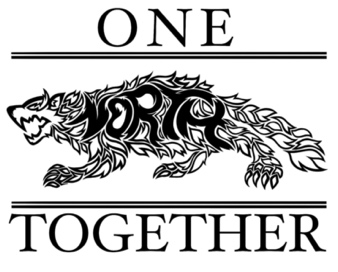 Fall Festival MeetingOctober 11, 2023Attendees: Dr. Turner, Stacey Bertotti, Jessica Navarro, Jen Patton, Marney Lumpkin, Stacey Morris, Jana Ayers and Holly ReyesFinancialPaid deposit for inflatables and dunk tankCompany would like a check at the end of the eventWe need to make at least $2000 to break evenFoodLisa Z. has secured 5 or 6 food trucks (Renaissance will keep the funds and we will need to reimburse any purchases made on square)ActivitiesQuantico Marine Corps base is supplying K9’s and a tankJen Patton is completing the Sherriff’s event request form (will be focused on holiday safety tips)Marney Lumpkin completed the form to request fingerprinting for childrenPumpkins are $1.83 each and will be delivered on Friday eveningFace painting and pumpkins are freeSquare readers will need to be at the PTSO table, ticket booth and concessionsStacey Bertotti has made a quilt to raffle offBake sale – ask for donations from membersLisa Z. is looking into a petting zoo being thereStacey Morris volunteered her husband to make a wooden flag to raffle off50/50Visa gift cards for PTSO members – use a randomizer to pick the namesVolunteersStacey Bertotti will talk to Coach Lloyd about providing school securityStill in need of several volunteersJROTC will be providing the colors and cleanupNSHS Honor Society will be providing volunteersDr. Turner and Dr. Mayronne have offered to be in the dunk tankTicketsAll tickets are $1 each2 tickets for bounce house3 tickets for obstacle course5 tickets for 3 balls for dunk tankVendorsCurrently have 3 vendors signed up – have space for 40 totalMarketingStacey Bertotti will send the links to Michelle Trenkle for sharing with central officeSigns need to be made for the ticket boothEncourage sharing on social mediaDr. Turner will send out a message to the teachers regarding volunteeringDr. Turner will do a robo call for volunteers on the 16th and a robo call on the 23rd regarding the event – Stacey Bertotti will send Dr. Turner a write upDr. Turner will include information in an upcoming newsletter to the school community